6 КЛАСС	КЛАССНЫЙ РУКОВОДИТЕЛЬ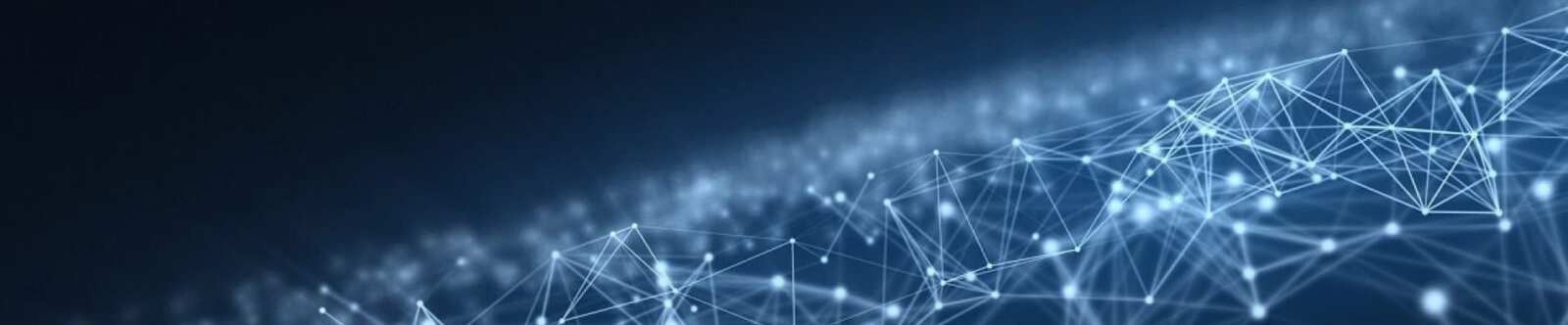 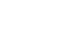 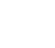 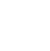 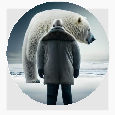 Нужно ли уважать себя? —классный часОт Глеб Беломедведев МАР 29, 2024	 #видео, #достоинство, #загадки, #интересные факты, #карта памяти,#кроссворд, #пазлы, #поговорки, #пословицы, #презентация, #ребус, #самоуважение, #советы,#стихотворение, #тесты, #технологическая карта, #уважение, #чек-лист  Время прочтения: 20 минут(ы)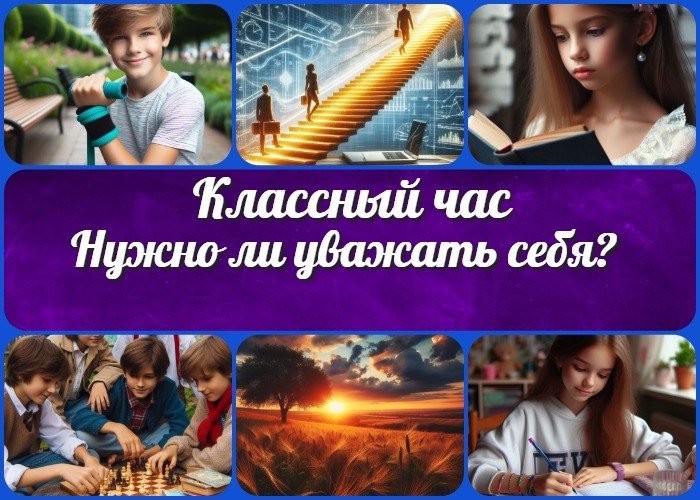 «Нужно ли уважать себя?» — классный часВступление	Уважаемые коллеги! Сегодня мы проведем классный час на тему«Нужно ли уважать себя?». Обсудим с учащимися важныеаспекты самоуважения, его роль в формировании личности и достижении успеха. Помимо классного часа здесь вы найдете технологическую карту, презентацию, чек-лист, карту памяти, кроссворд и другие интересные активности, которые помогут ученикам глубже понять данную тему. Давайте вместе проведемэто увлекательное мероприятие и поможем нашим ученикам развить уважение к себе и окружающим!Выберите похожие названияРазработка классного часа: «Самоуважение — ключ к успеху» Методическая разработка: «Важность уважения к себе в формировании личности»План внеклассного мероприятия: «Почему уважение к себе — основа здоровья и счастья»Возраст детей11-12 летКласс6 классДата проведения[укажите дату проведения]Вид занятияКлассный часТип мероприятияВоспитательная беседаФорма организации классного часаГрупповая дискуссияЦельСформировать понимание рассматриваемых человеческих качеств.ЗадачиОбучающая: Изучить понятие и принципы изучаемого качества человека. Развивающая: Развить умение анализировать свои поступки и принимать конструктивные решения.Воспитательная: Воспитать у учащихся уверенность в себе и уважение к себе и окружающим.Ожидаемые результатыЛичностные: Формирование у учащихся понимания важности рассматриваемого качества для достижения успеха и счастья.Метапредметные: Развитие умений анализировать собственные поступки и принимать рациональные решения.Предметные: Усвоение рассматриваемых понятий и их роли в формировании личности.Методические приёмы, методы, технологии обученияБеседаГрупповая дискуссия Игровые упражненияРабота с текстами и цитатамиПрогнозируемый результатФормирование у учащихся понимания важности личностных качеств и готовности к осознанному принятию решений.Предварительная работа педагогаПодготовка презентации, кроссворда, теста. Поиск цитат.Подготовка ситуаций из жизни на тему, составление сценария ролевой игры. Составление тех.карты, чек-листа и карты памяти для учеников.Оборудование и оформление кабинетаПроекционный экран Презентация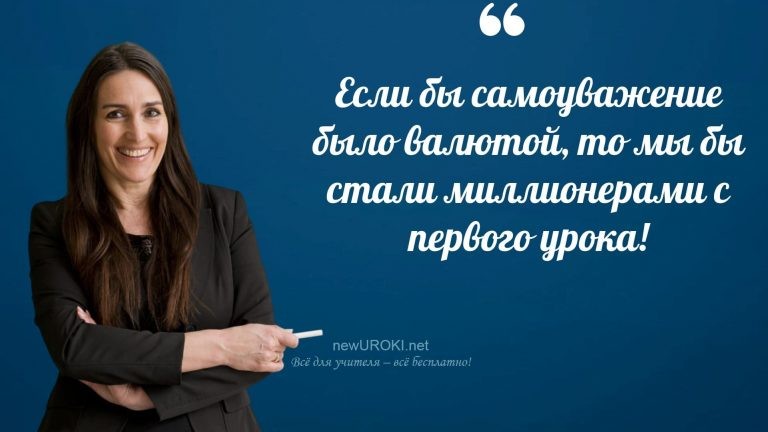 Таблица для записи мыслей и идей учащихсяХод занятия / Ход мероприятияОрганизационный моментУчителя шутятПрежде чем мы начнем наш классный час, давайте проведем перекличку, чтобы убедиться, что все присутствуют. Пожалуйста, поднимите руку, когда я буду называть ваше имя.Проверим также готовность учебных материалов.Дежурные ученики, пожалуйста, подготовьте проекционный экран для работы презентации, которую мы с вами рассмотрим сегодня.Напоминаю, что наш классный час будет проходить в атмосфере уважения и взаимопонимания, поэтому прошу соблюдать правила поведения и уважать мнение своих одноклассников.Просьба также выключить мобильные телефоны на время занятия. Давайте сделаем наше время вместе приятным и продуктивным!Актуализация усвоенных знанийНа прошлом классном часе мы обсуждали тему «День траура», цель которой была познакомить вас с понятием этого дня и значением милосердия и доброты в такие моменты. Мы рассматривали тему терроризма, его последствия и наказание, что помогло вам лучше понять сложность событий, происходящих в мире. Развивая эмпатию и понимание чувств других, мы стремились к формированию уважения к жертвам терроризма и понимания важности милосердия и доброты.Вступительное слово классного руководителяРебята!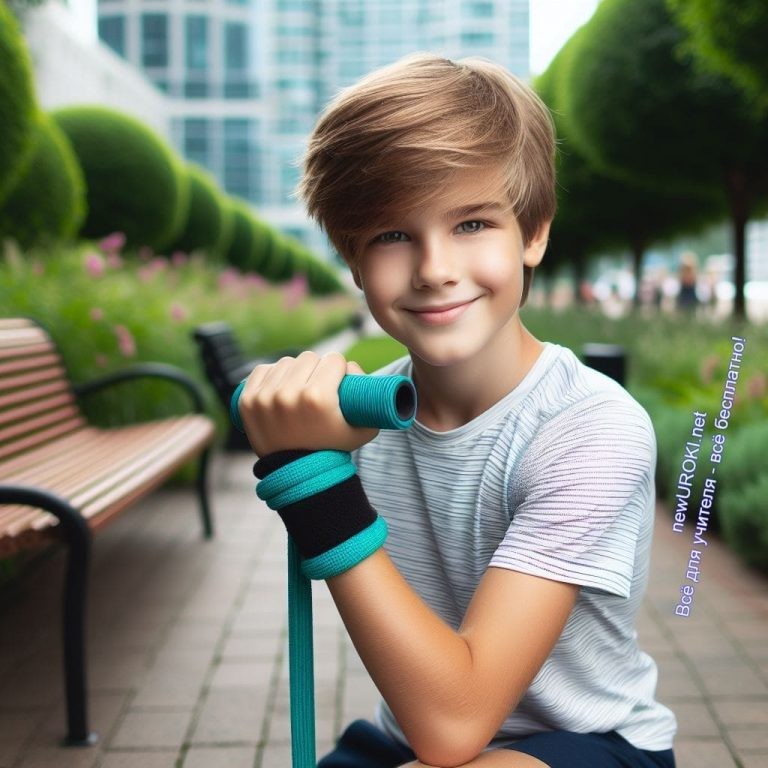 Сегодня у нас особый классный час, посвященный теме «Нужно ли уважать себя?». Эта тема касается каждого из нас, ведь самоуважение играет важную роль в нашей жизни, в наших отношениях с окружающими и в достижении успеха. Мы будем говорить о том, что такое самоуважение, как его развивать и почему это так важно.Каждый из вас заслуживает уважения, в том числе и собственного. Самоуважение помогает нам принимать себя такими, какие мы есть, и стремиться к лучшему. Наше занятие будет интерактивным и вовлекающим, мы обсудим много интересных вопросов и поиграем в различные игры, которые помогут нам лучше понять эту тему.Я приглашаю вас открыто высказывать свои мысли, делиться своим опытом и слушать точку зрения своих одноклассников. Давайте вместе проведем этот увлекательный классный час и сделаем его особенным!Основная частьИллюстративное фото / newUROKI.netПонятие самоуважения и его составляющиеСегодня мы поговорим о том, что такое уважение к себе, или, другими словами, самоуважение.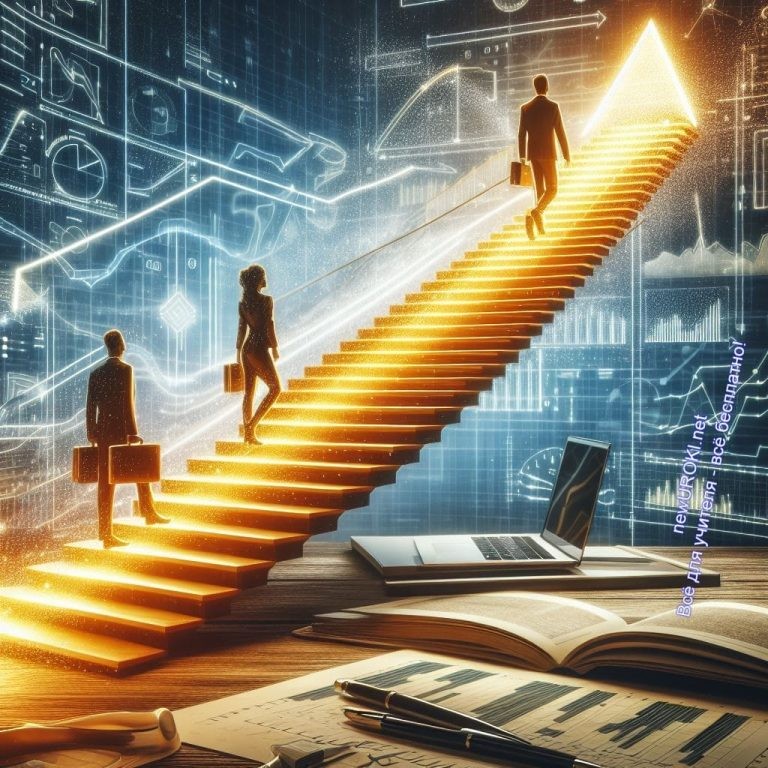 Самоуважение – это когда ты ценишь себя так же, как и других людей. Это когда ты уважаешь свои чувства и мнения, так же как и мнения других. Это качество помогает нам принимать свои решения, основанные на том, что для нас важно и правильно.Друзья, важно понять, что уважение к себе – это не то же самое, что гордость. Когда мы гордимся собой, мы чувствуем радость от своих достижений. Но уважение к себе – это когда мы ценим и уважаем не только свои успехи, но и свои неудачи. Это позволяет нам расти и развиваться как личности.Таким образом, друзья, это важное качество, которое помогает нам чувствовать себя сильными и уверенными в себе. Давайте посмотрим, как мы можем развивать это качество в себе и поддерживать его на протяжении всей нашей жизни.Значение этого качества для здоровья и успехаИллюстративное фото / newUROKI.netРебята, сегодня мы будем говорить о важности уважения к себе, или, как мы с вами называем это, о самоуважении. Вы, наверное, часто слышали, что важно уважатьдругих людей, но также важно уважать и любить себя. Почему это так важно? Давайте разберемся.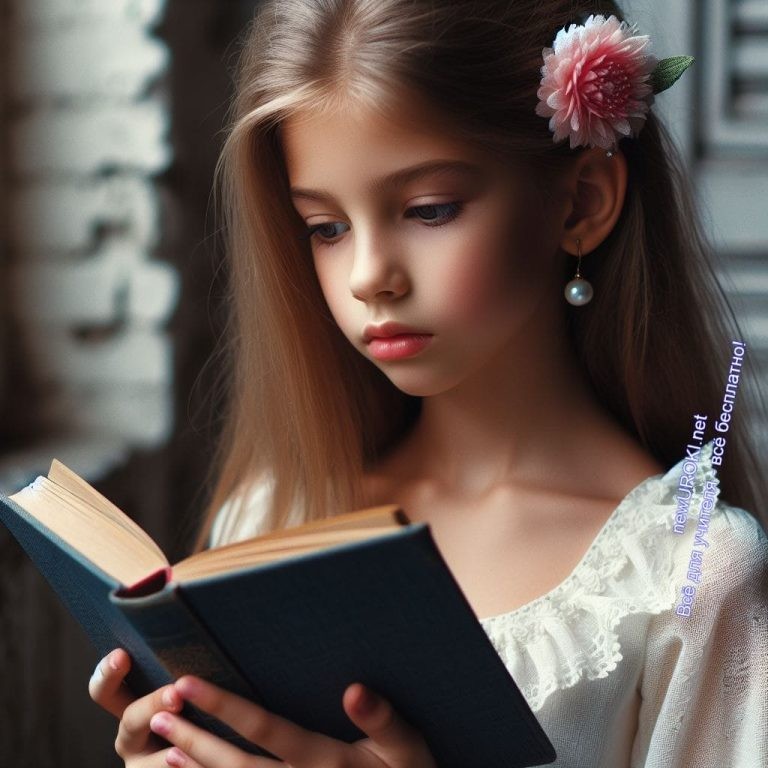 Во-первых, когда мы уважаем себя, это позволяет нам чувствовать себя сильными и уверенными. Когда мы уверены в своих силах, мы легче преодолеваем трудности и достигаем своих целей. Это важно для нашего успеха как в учебе, так и в жизни в целом.Во-вторых, это качество помогает нам сохранять здоровье. Когда мы уважаем себя, мы стараемся заботиться о своем теле и душе. Мы следим за своим питанием, делаем упражнения, отдыхаем, и это позволяет нам быть здоровыми и энергичными.Кроме того, когда мы ценим и любим себя, мы лучше понимаем, чего мы хотим от жизни, и стремимся к этому. Мы выбираем занятия, которые приносят нам радость и удовлетворение, и это — делает нас счастливыми.Так что давайте не забывать, что уважение к себе – это не просто пустые слова, а очень важное качество, которое помогает нам быть сильными, здоровыми и успешными. Давайте стараться уважать и любить себя каждый день и помогать друг другу в этом!Способы развития и поддержания этого качестваИллюстративное фото / newUROKI.netВажно понимать, что самоуважение — это не что-то, что у нас есть или нет, это скорее навык, который мы можем развивать и улучшать каждый день. Давайте рассмотрим несколько способов, как это сделать.Первый способ — это говорить себе добрые и поддерживающие слова. Когда мы говорим себе слова поддержки, мы укрепляем нашу уверенность в себе. Например, вы можете говорить себе: «Я справлюсь», «Я важен», «Я достоин успеха». Эти слова помогут вам чувствовать себя увереннее и сильнее.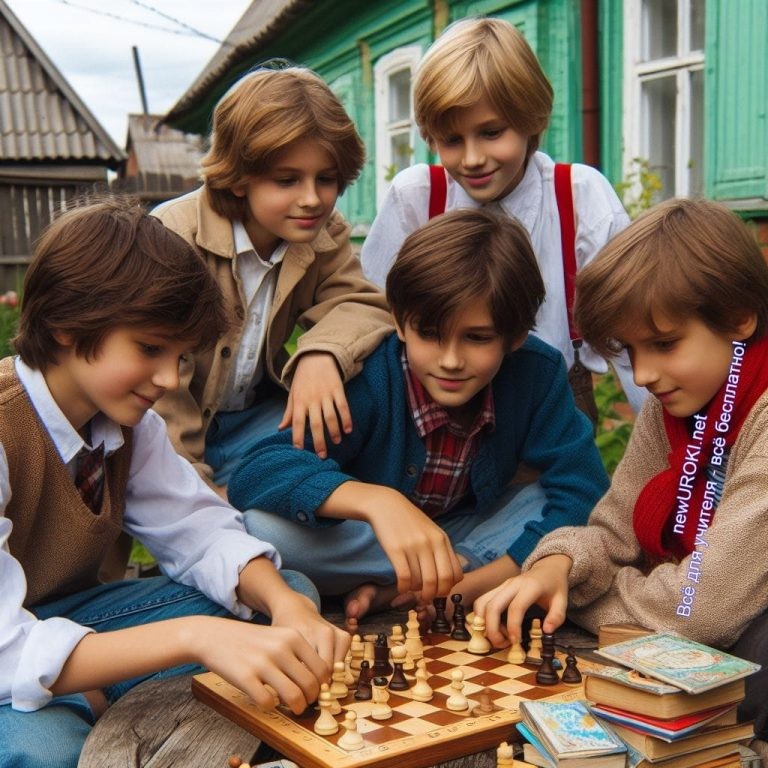 Второй способ — это устанавливать реалистичные цели и достигать их. Когда мы ставим перед собой цели и достигаем их, мы чувствуем себя успешными и довольными собой. Начните с маленьких шагов и постепенно двигайтесь к большим целям. Не забывайте праздновать свои достижения — это поможет поддерживать ваше чувство на должном уровне.Третий способ — это заботиться о себе. Это означает правильное питание, здоровый сон, физическая активность и уход за своим телом и душой. Когда мы заботимся о себе, мы показываем себе, что мы ценим и заботимся о себе.Четвертый способ — это окружаться себя поддерживающими людьми. Общение с друзьями и семьей, которые нас понимают и поддерживают, помогает нам чувствовать себя важными и любимыми. Не стесняйтесь обращаться за помощью и поддержкой, когда вам нужно.Так что друзья, давайте вместе развивать и поддерживать свое самоуважение, чтобы быть сильными, уверенными и счастливыми!Обсуждение ситуаций из жизниИллюстративное фото / newUROKI.netДавайте рассмотрим несколько ситуаций, где самоуважение проявляется и играет важную роль.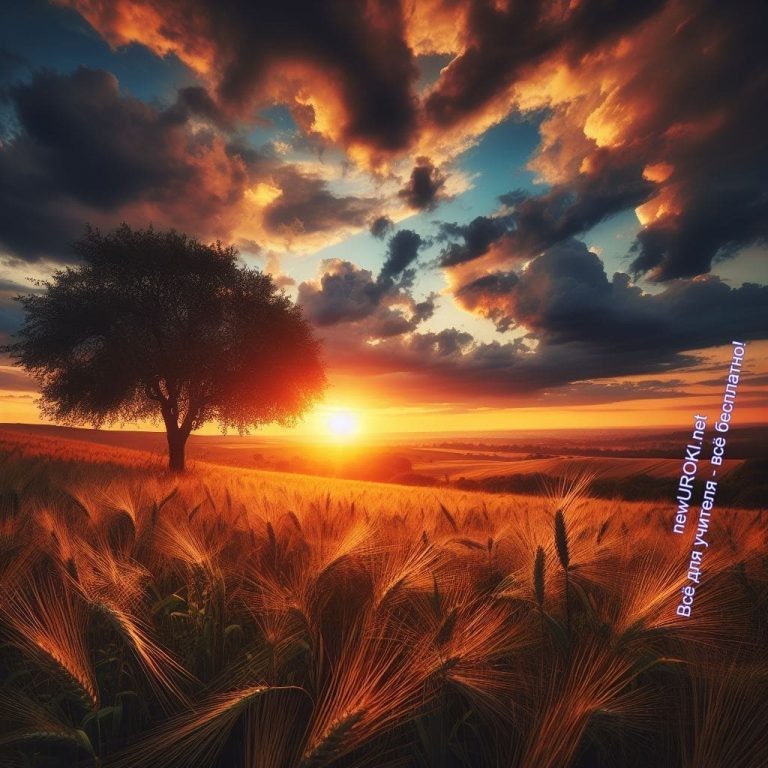 Первая ситуация, которую мы обсудим, это ситуация в школе. Когда ученик уважает себя, он уважает и своих учителей, своих одноклассников и свою учебу. Он старается делать все возможное, чтобы достичь успеха в учебе и быть хорошим другом для своих товарищей. Ведь это чувство к себе позволяет нам стремиться к лучшему и быть лучшими версиями самих себя.Вторая ситуация, о которой мы поговорим, это ситуация в семье. Когда мы уважаем себя, мы ценим и своих родителей, братьев, сестер и других членов семьи. Мы слушаем их мнение, уважаем их права и принимаем их как они есть. В семье уважение создает атмосферу взаимопонимания и поддержки, которая помогает нам расти и развиваться.Третья ситуация, которую мы обсудим, это ситуация в обществе. Когда у нас есть это качество, мы проявляем его ко всем людям вокруг нас — независимо от их пола, возраста, национальности или вероисповедания. Мы соблюдаем их права и свободы, мы помогаем им в трудной ситуации и не оскорбляем их словами или поступками.Итак, друзья, мы видим, что самоуважение играет очень важную роль в различных ситуациях нашей жизни. Оно помогает нам быть успешными в учебе, добрыми в семье и уважительными в обществе. Давайте постараемся развивать и поддерживать наше самоуважение каждый день, чтобы стать лучше и счастливее!Ролевая играИллюстративное фото / newUROKI.netРолевая игра «Ситуации, требующие уважения к себе».Сегодня мы проведем интересную ролевую игру, чтобы лучше понять, как можно проявить развить это качество в различных ситуациях. Для этого мы разыграем несколько сценариев, в которых каждый из вас сможет испытать эти навыки на себе.Сценарий 1: «Выбор друзей»Мы представим, что ты видишь, как твои друзья смеются над другими учениками в школе. Ты хочешь быть с ними, но понимаешь, что это не правильно. Что ты сделаешь? Расскажи, как ты проявишь уважение к себе, отказавшись от участия в этой ситуации.Сценарий 2: «Соблюдение правил»Представь, что ты видишь, как одноклассник нарушает правила игры в футбол на уроке физкультуры. Ты понимаешь, что это несправедливо и может быть опасно. Как ты проявишь уважение к себе, соблюдая правила и помогая сохранить порядок?Сценарий 3: «Отстаивание своих убеждений»Представь, что кто-то из твоих друзей не уважает твои интересы или убеждения. Как ты проявишь уважение к себе, отстаивая свои права и убеждения? Расскажи, как ты сможешь выразить свою точку зрения и защитить себя.Давайте включимся в игру, станем на место друг друга и почувствуем, как важно развивать это качество в себе в различных ситуациях!Рефлексия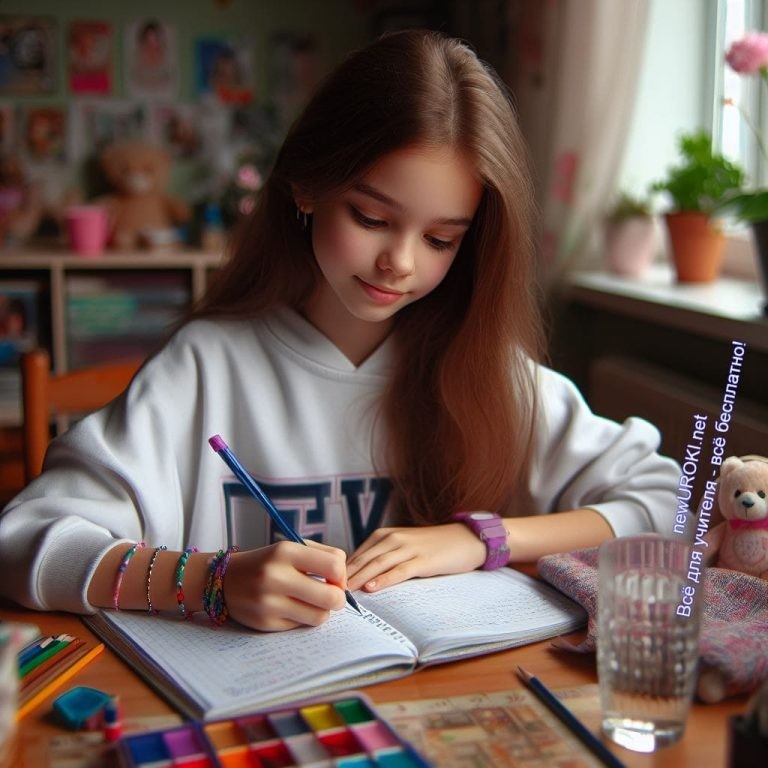 Иллюстративное фото / newUROKI.netДавайте зададим себе несколько важных вопросов. Как вы себя чувствуете после участия в наших играх и дискуссиях? Появились ли какие-то новые мысли о том, что такое уважение к себе? Может быть, вы столкнулись с ситуациями, которые заставили задуматься о важности уважения к себе?Для рефлексии давайте проведем небольшую письменную работу. Я предложу вам несколько вопросов, и вы сможете записать свои мысли и ответы на них. Помните, что здесь нет правильных или неправильных ответов — важно лишь то, как вы отразите свои чувства и мысли.Что для вас означает уважение к себе?Какие ситуации из нашей игры вас задели или заставили задуматься?Можете ли вы вспомнить момент, когда вы почувствовали, что уважение к себе помогло вам принять правильное решение?После того как вы ответите на эти вопросы, мы можем обсудить их вместе, поделиться мыслями и впечатлениями. Важно помнить, что у каждого из нас свой путь к самоуважению, и обмен опытом может быть очень полезным для всех.Подведение итогов занятияДорогие ребята!Сегодня мы провели интересный и познавательный классный час. Мы обсудили, что такое уважение к себе и почему это так важно для нашей жизни. Вместе мы рассмотрели разные ситуации, где это качество играет ключевую роль, и даже попробовали на себе ролевые игры.Я хочу поблагодарить каждого из вас за активное участие и за открытость в обсуждении. Вы проявили свои мысли, чувства и эмоции, и это очень важно.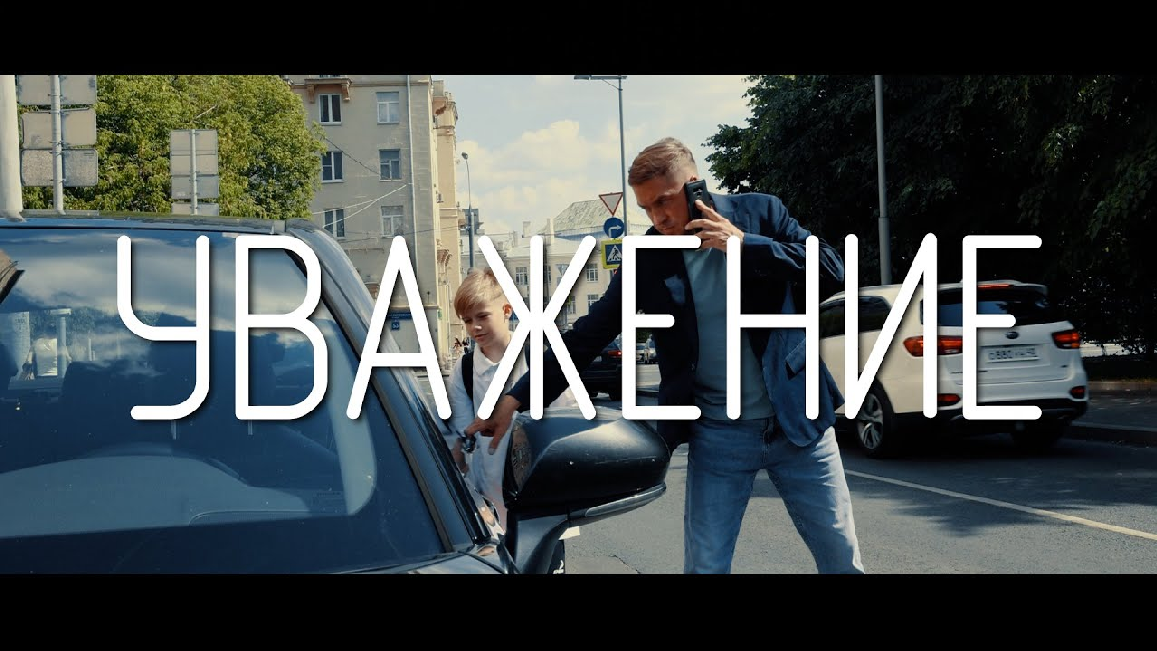 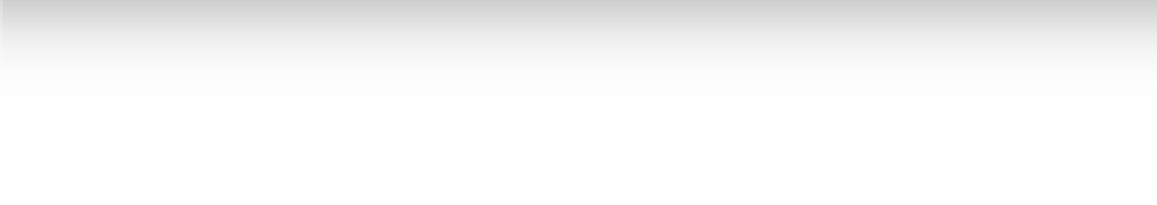 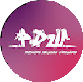 Помните, что уважение к себе — это не только забота о себе, но и умение быть добрым и терпимым к другим людям. Пусть наши размышления о самоуважении помогут нам стать еще лучше, увереннее и сильнее.До новых встреч! Удачи и успехов вам всем!Технологическая картаСкачать бесплатно технологическую карту классного часа по теме: «Нужно ли уважать себя?»Смотреть видео по темеСемейные ценности: УВАЖЕНИЕПолезные советы учителюСкачать бесплатно 5 полезных советов для проведения классного часа по теме:«Ну жно ли уважать себя?» в формате ВордЧек-лист педагогаСкачать бесплатно чек-лист для проведения классного часа по теме: «Нужно ли уважать себя?» в формате WordЧек-лист для учителя — это инструмент педагогической поддержки, представляющий собой структурированный перечень задач, шагов и критериев, необходимых для успешного планирования, подготовки и проведения урока или мероприятия.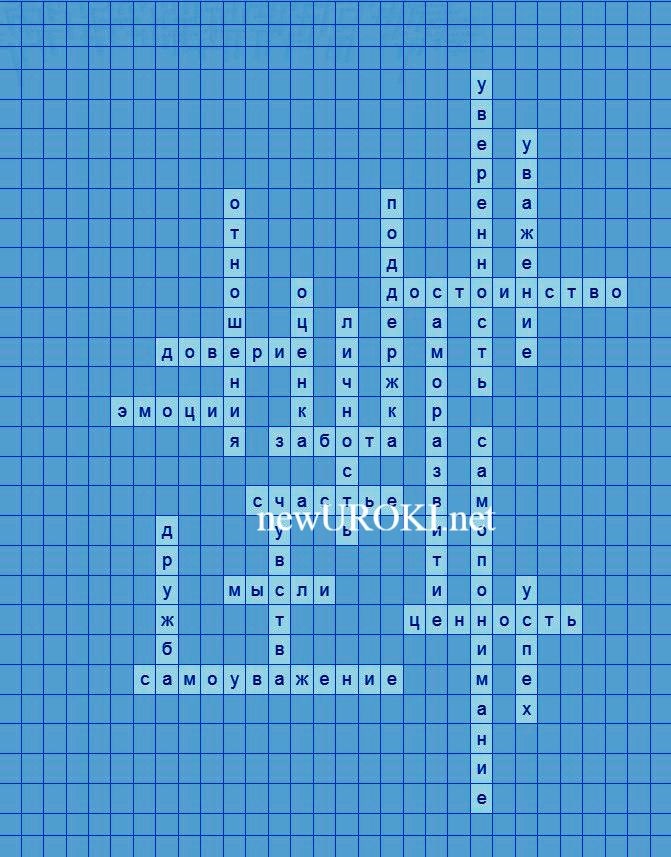 Карта памяти для учениковСкачать бесплатно карту памяти для учеников для классного часа по теме: «Нужно ли уважать себя?» в формате ВордКарта памяти — это методический инструмент, который помогает учащимся структурировать и запоминать ключевую информацию по определенной теме.СтихотворениеЭлеонора Ом https://stihi.ru/2018/10/22/2560Почему всегда важно самоуважение.Выльешь на себя ложку супа — на тебя выльют всю тарелку Выльешь на себя тарелку — на тебя выльют всю кастрюлю Чем больше винишь себя — тем больше винят тебяЧем больше уважаешь себя — тем больше уважают тебяКроссвордКроссвордСкачать бесплатно кроссворд на классный час по теме: «Нужно ли уважать себя?» в формате WORDИнтересные факты для занятияИнтересный факт 1:Ученые установили, что люди, проявляющие уважение к себе, часто лучше справляются со стрессом и депрессией. Это связано с тем, что они более гибки и уверены в своих силах, что помогает им успешно преодолевать трудности.Интересный факт 2:Самоуважение играет важную роль в формировании отношений с окружающими. Люди, которые уважают себя, чаще уважают и других, проявляют терпимость к различиям и могут легче находить общий язык с окружающими.Интересный факт 3:Самоуважение помогает в достижении личных и профессиональных целей. Люди, которые верят в свои способности и ценят себя, чаще более мотивированы к саморазвитию, стремятся к успеху и легче преодолевают препятствия на пути к своим целям.ТестыЧто является важным для формирования здорового отношения к себе? а) Постоянно сравниваться с другимиб) Заботиться о своем физическом и эмоциональном благополучии в) Игнорировать свои чувства и мыслиПравильный ответ: б)Какое из следующих утверждений отражает знание о личности? а) Личность — это то же самое, что и самоуважениеб) Личность означает принятие собственной индивидуальности и уникальности в) Личность — это незаменимая часть уважения к себеПравильный ответ: б)Какие действия способствуют развитию самооценки?а) Критиковать себя за каждую ошибкуб) Поддерживать положительные внутренние разговоры в) Игнорировать свои чувстваПравильный ответ: б)Что такое самопонимание?а) Умение разбираться в том, что нравится и что не нравится б) Полное игнорирование своих мыслей и чувствв) Постоянная критика собственных поступков Правильный ответ: а)Какая роль у самооценки в наших отношениях с другими людьми?а) Самооценка не влияет на отношения с другими людьмиб) Высокая самооценка может способствовать более здоровым и гармоничным отношениямв) Низкая самооценка делает наши отношения с другими людьми идеальными Правильный ответ: б)Что означает саморазвитие?а) Отказ от личного роста и развитияб) Постоянное сравнение себя с другимив) Процесс постоянного улучшения себя и своих навыков Правильный ответ: в)Какие преимущества приносит уважение к себе?а) Ощущение беспомощностиб) Уверенность и улучшение эмоционального благополучия в) Увеличение стресса и тревожностиПравильный ответ: б)Что представляет собой саморазвитие? а) Отказ от личного роста и развитияб) Постоянное сравнение себя с другимив) Процесс постоянного улучшения себя и своих навыковПравильный ответ: в)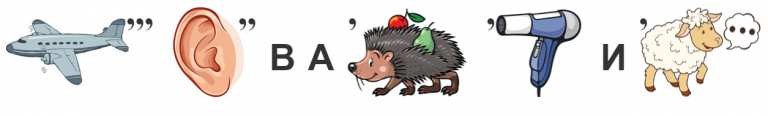 Что означает достоинство?а) Отсутствие уважения к себе и другимб) Признание собственной ценности и прав на счастье в) Неумение устанавливать границы с другимиПравильный ответ: б)Какое из следующих утверждений отражает значение уверенности в себе? а) Постоянное сравнение себя с другимиб) Отказ от принятия собственных чувств и мыслейв) Вера в свои способности и право на собственное мнение Правильный ответ: в)ЗагадкиЯ приношу в жизнь радость и удовлетворение. Что это? (Счастье)Я помогаю справиться с трудностями и стрессом. Что это? (Поддержка)Я помогаю другим и получаю поддержку взамен. Что это? (Дружба)Я убежден, что я важен и могу добиться успеха. Что это? (Уверенность)Я способен чувствовать радость, грусть, страх и многое другое. Что это? (Эмоции)Пословицы и поговоркиКто уважает себя, тому и другие уважение окажут.В уважении к себе заключается начало мудрости.Человек должен верить в себя. Если он этого не делает, то никто другой в него не поверит.Уверенность в себе — это красиво, какая бы внешность не была.Какова самооценка, таков и результат.РебусРебусПазлы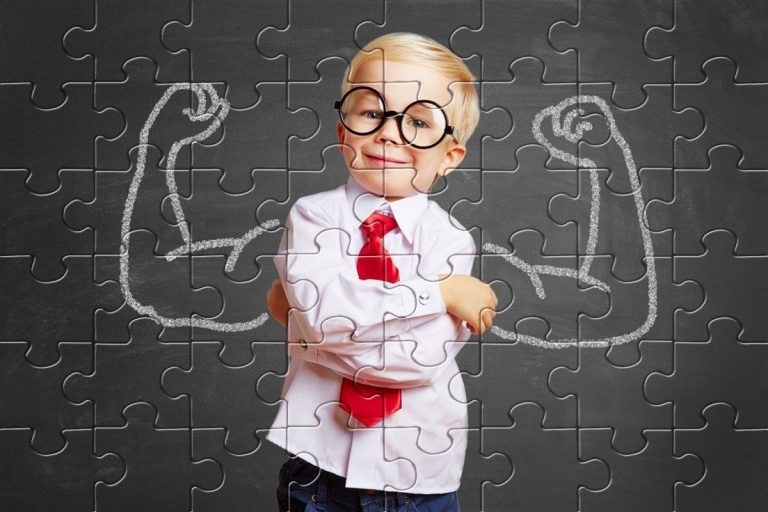 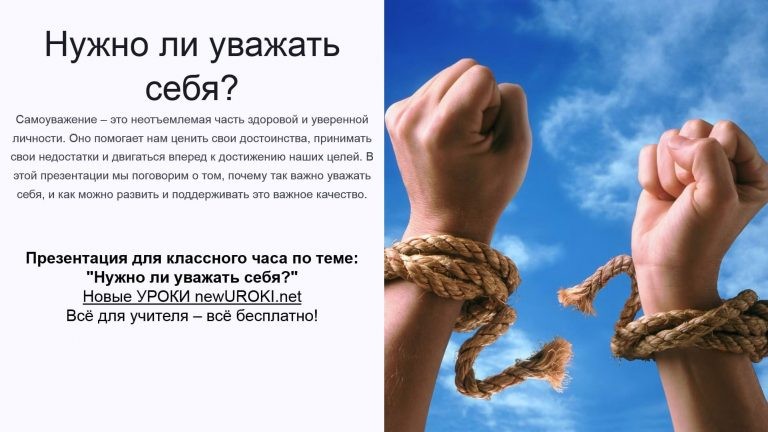 Пазлы(Распечатайте, наклейте на плотную бумагу, разрежьте)ПрезентацияПрезентацияСкачать бесплатно презентацию на классный час по теме: «Нужно ли уважать себя?» в формате PowerPointСписок источников и использованной литературы«Развитие личности в подростковом возрасте» — Автор: Щербакова Е.П., Издательство: «Альмаз», Санкт-Петербург, 2004, 240 страниц.«Психология успеха: Как достигать целей» — Автор: Дягилевский В.Г., Издательство: «Фергус», Москва, 2002, 180 страниц.«Саморазвитие и самопонимание в детском возрасте» — Автор: Ленкович Н.С., Издательство: «Прогресс», Екатеринбург, 1998, 200 страниц.«Дружба и отношения в школьной среде» — Автор: Умерская О.А., Издательство:«Лакми», Новосибирск, 2001, 160 страниц.«Эмоции и их роль в жизни человека» — Автор: Фирман Л.М., Издательство: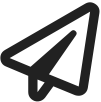 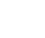 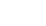 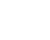 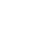 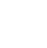 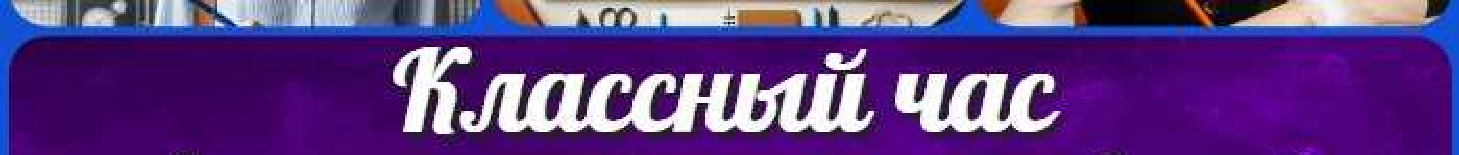 «Академия», Казань, 2003, 220 страниц.Скачали? Сделайте добро в один клик! Поделитесь образованием с друзьями! Расскажите о нас! Слова ассоциации (тезаурус) к уроку: почет, респект, почтение, родители, старость, любовь, гордость, достоинство, уверенность При использовании этого материала в Интернете (сайты, соц.сети, группы и т.д.) требуется обязательная прямая ссылка на сайт newUROKI.net. Читайте "Условия использования материалов сайта"Лень — помощник или враг? —классный час 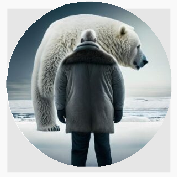 День траура — классный час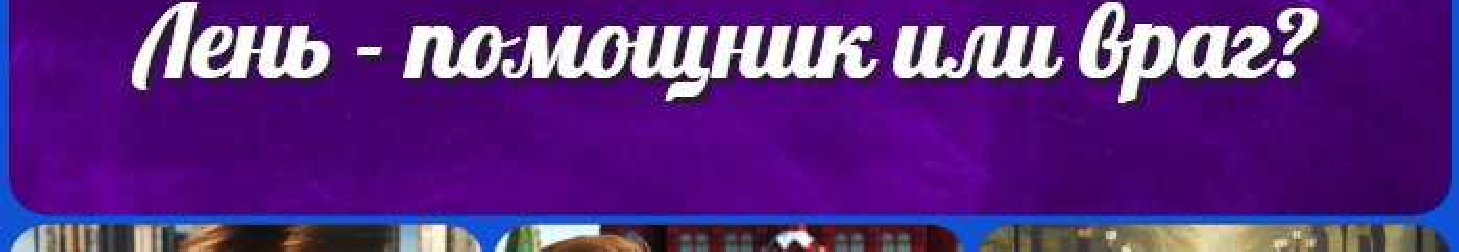 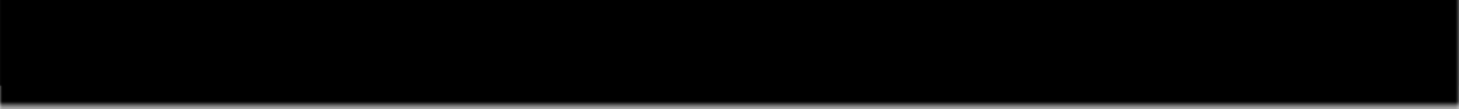 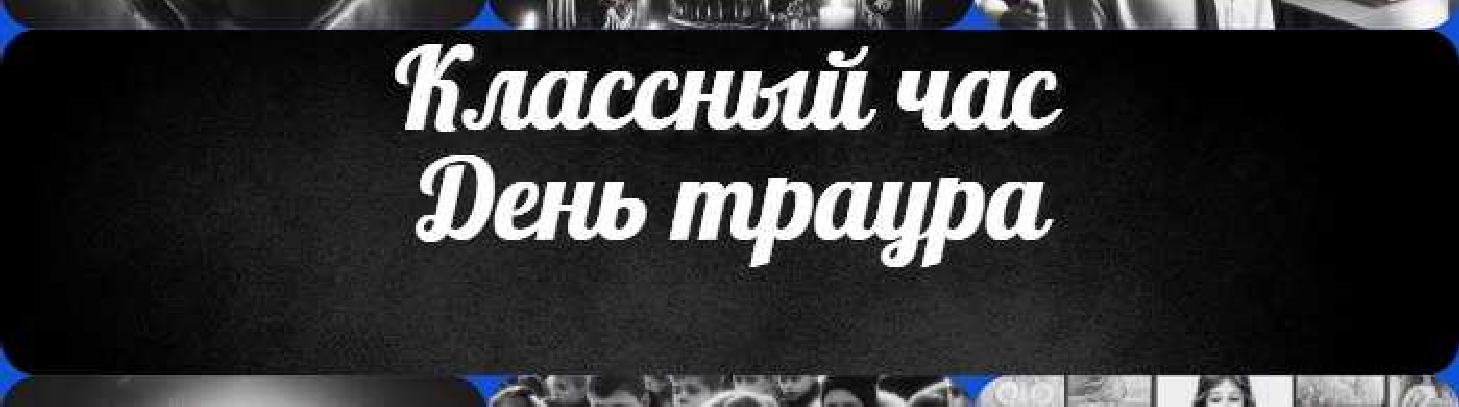 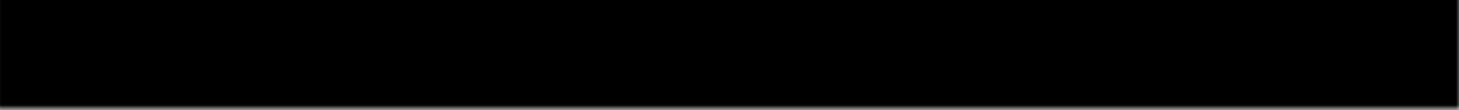 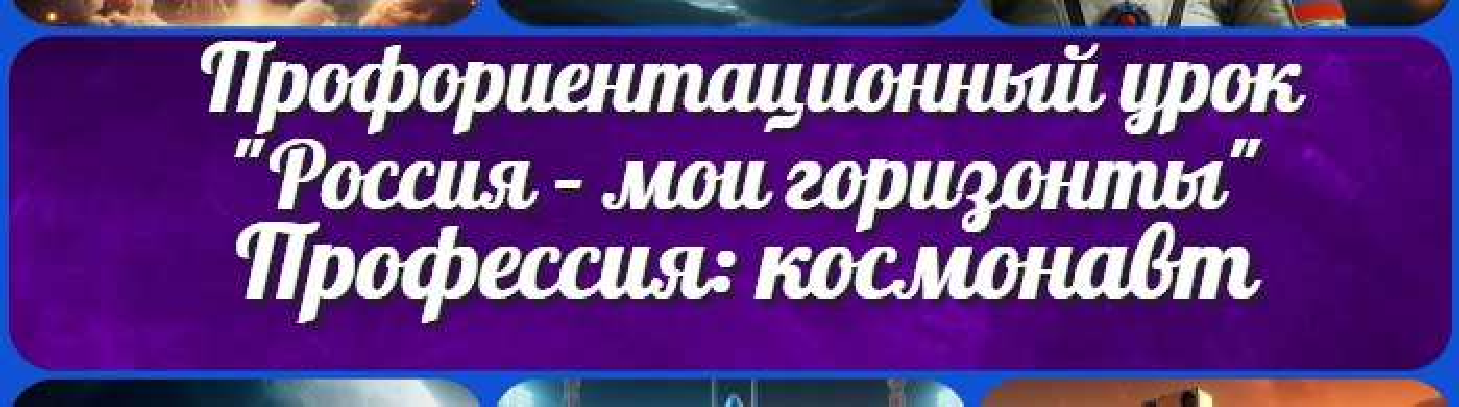 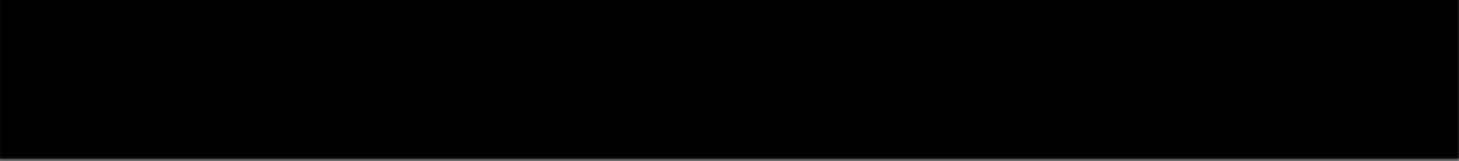 Профессия: космонавт — профориентационный урок«Россия – мои горизонты»Астрономия10 класс БиблиотекаБиология 5 классГеография 5 класскласскласскласскласскласс ГеометрияДиректору и завучу школы Должностные инструкцииИЗОИнформатика ИсторияКлассный руководитель 5 класскласскласскласскласскласскласс Профориентационные урокиМатематика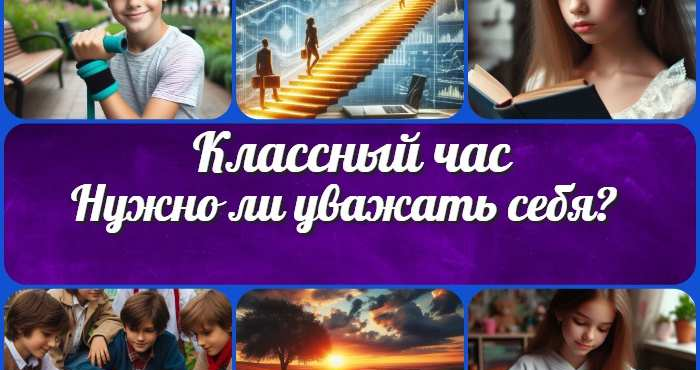 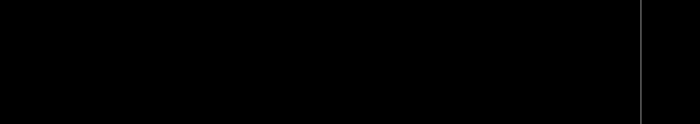 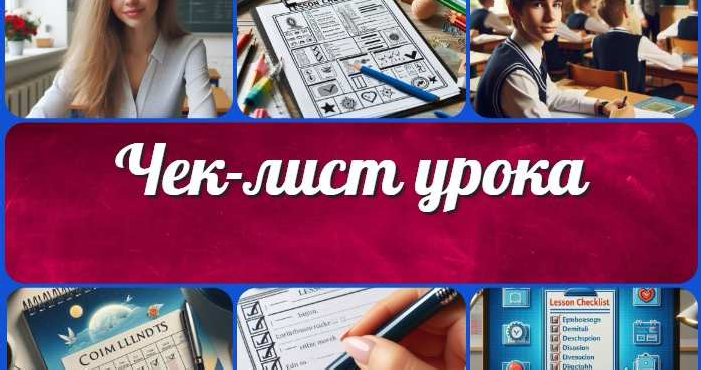 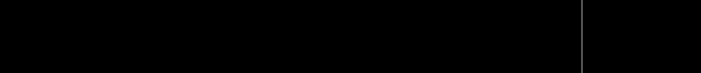 Музыка Начальная школа ОБЗРОбществознание Право ПсихологияРусская литератураРусский язык Технология (Труды) Физика ФизкультураХимия Экология ЭкономикаКопилка учителяСценарии школьных праздниковНовые УРОКИ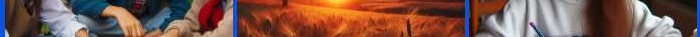 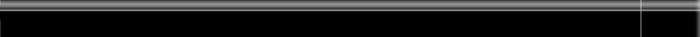 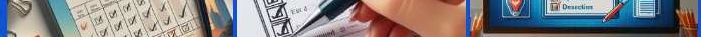 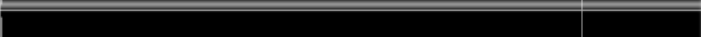 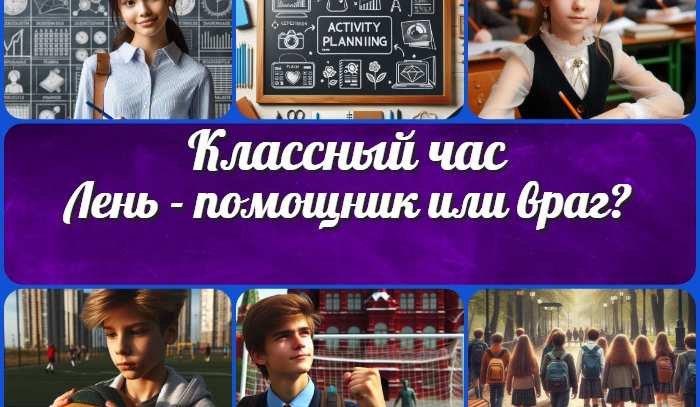 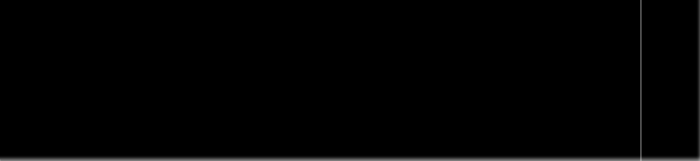 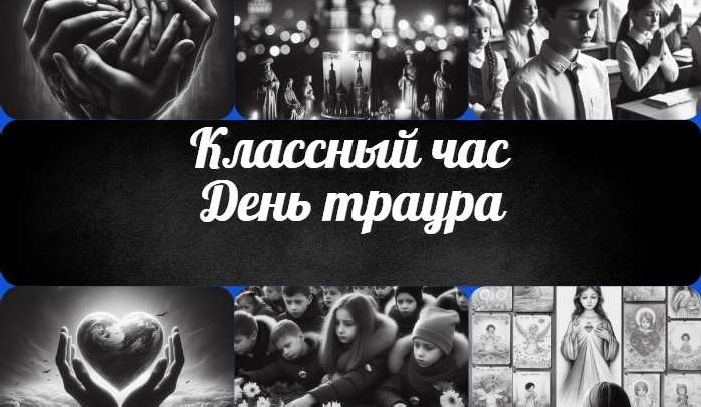 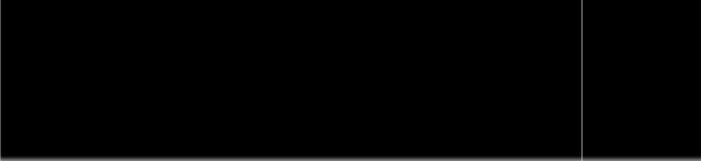 Новый сайт от проекта UROKI.NET. Конспекты уроков, классные часы, сценарии школьных праздников. Всё для учителя - всё бесплатно!Главная	О сайте	Политика конфиденциальности	Условия использования материалов сайтаДобро пожаловать на сайт "Новые уроки" - newUROKI.net, специально созданный для вас, уважаемые учителя, преподаватели, классные руководители, завучи и директора школ! Наш лозунг "Всё для учителя - всё бесплатно!" остается неизменным почти 20 лет! Добавляйте в закладки наш сайт и получите доступ к методической библиотеке конспектов уроков, классных часов, сценариев школьных праздников, разработок, планирования по ФГОС, технологических карт и презентаций. Вместе мы сделаем вашу работу еще более интересной и успешной! Дата открытия: 13.06.2023